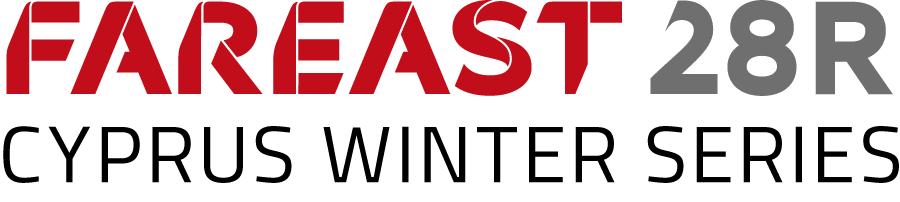 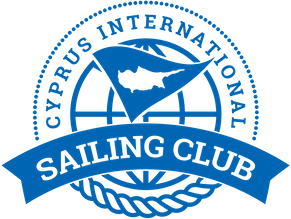 Yacht and Team for Cyprus Fareast 28R Winter SeriesAllocation of boats for 7/12/19Team nameSkippers’ nameContact emailAllocationPlaning 2Gazzari Luisluis.gazzari@icloud.com3BegafigoRek Mattmatous.rek@seznam.cz +reksailing@gmail.com6Shumel KamishIgor Shkatovgramdee@mail.ru 1J-ManiaChristos Skifidischristoskifidis@gmail.com4Team FiverrSwiss AviAviram.swissa@northsails.com5Fortunato teamMaksim Grischchevmaksimgrischev@gmail.com2